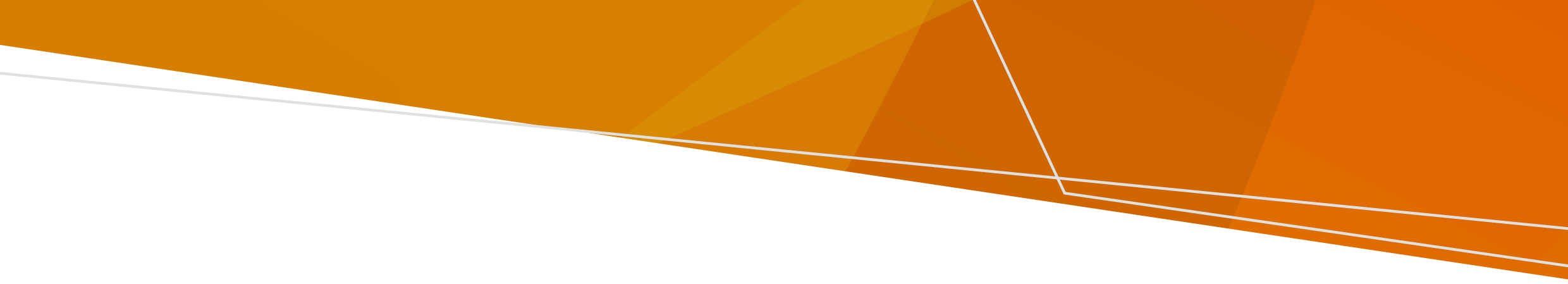 Huenda ikachukua muda kuwasha tena umeme baada ya mafuriko. Tumia vidokezo vilivyo hapa chini juu ya mambo unayoweza kufanya ikiwa kuna hitilafu ya umeme.Vidokezo vya kuweka chakula chako salamaKukatika kwa umeme kunaweza kuathiri chakula chako, kumbuka:sogeza chakula kutoka kwenye friji hadi kwenye jokofu weka chakula chako kikiwa baridi iwezekanavyo kwa kuweka barafu kwenye mifuko au blanketi ya kuhami joto juu ya vifurushi vya chakulaikiwa chakula chako bado ni baridi kugusa (chini ya 5 °C), ni salama kutumiaikiwa chakula chako hakina baridi tena kukigusa, kinaweza kuwekwa na kuliwa kwa muda wa saa nne kisha ni lazima kitupwe au kupikwa na kuliwakula chakula cha moto ndani ya saa nne baada ya kuwa joto, au kutupa mbaliikiwa umeme unarudi wakati chakula kilichohifadhiwa bado ni imara, basi chakula ni salama kukirudishwa kwenye jorofu. Vidokezo vya kutumia jenereta ya umemeJenereta hutumiwa kwa kawaida wakati umeme umezimwa. Tumia vidokezo hivi kabla ya kutumia moja: hakikisha jenereta za petroli au dizeli zinatumika kwenye maeneo ya nje yenye hewa ya kutosha kwani zinaweza kusababisha sumu ya kaboni monoksidi ambayo inaweza kukufanya kuwa mgonjwa sanajenereta zinazobebeka au za matumizi ya nje hazitumiki ndani ya nyumba yako kwani zinaweza kusababisha sumu ya kaboni monoksidi, mshtuko wa umeme au motosakinisha jenereta za kudumu kwani zinafaa zaidi kwa kutoa nishati mbadala weka jenereta yako mahali pakavu. Unapaswa kuhifadhi petroli nje katika eneo lililohifadhiwakausha mikono yako kabla ya kugusa jeneretaangalia kwamba singa au mitambo mingine ya umeme haijaharibiwa kabla ya kuiwashazima na upoze jenereta kabla ya kujaza mafuta.  Petroli iliyomwagika kwenye sehemu za injini ya joto zinaweza kusababisha motoingiza vifaa kwenye jenereta kwa kutumia kamba ya upanuzi ya kazi nzitousijaribu kuweka nyaya za umeme nyumba kwa kuunganisha jenereta kwenye sehemu ya ukuta. Pata msaadaKwa habari kuhusu kutumia gesi au umeme kwa usalama wasiliana na  Energy Safe Victoria on 9203 9700 au tembelea: www.esv.vic.gov.au Kuripoti gesi inayovuja ita 132 771.Ili kupokea chapisho hili katika muundo unaofikiwa, tuma barua pepe pph.communications@health.vic.gov.au Umeme hukatika baada ya mafurikoTaarifa juu ya kukatika kwa umeme baada ya mafurikoSwahili | KiswahiliOFFICIAL